การเสริมสร้างวัฒนธรรมองค์กร No Gift Policy เมื่อวันที่ 8 กุมภาพันธ์ 2566ณ ห้องประชุมสำนักงานเทศบาลตำบลศรีวิชัย อำเภอลี้ จังหวัดลำพูน           นายวิเชียร   วิชาเถิน นายกเทศมนตรีตำบลศรีวิชัย  ได้ประชุมคณะผู้บริหาร สมาชิกสภา พนักงาน เจาหนาที่ และบุคลากรในสังกัดเทศบาลตำบลศรีวิชัย เรื่อง การเสริมสร้างวัฒนธรรมองค์กร No Gift Policy  ในการนี้เพื่อการขับเคลื่อนกิจกรรมการปฏิรูปตามแผนการปฏิรูปประเทศไทยข้างตน สร้างความโปรงใสในหน่วยงาน สร้างคานิยมในการปฏิบัติหนาที่ และพึงปฏิบัติใหเป็นวัฒนธรรมสุจริตของเทศบาลตำบลศรีวิชัย ให้คณะผู้บริหาร สมาชิกสภา พนักงาน เจาหนาที่ และบุคลากรในสังกัดทุกคนจะไม่รับของขวัญและของกำนัลทุกชนิดในกอน / ขณะ / หลังปฏิบัติหนาที่ ( No Gift Policy ) ที่จะสงผลใหเกิดการทุจริตและประพฤติมิชอบทั้งในปจจุบันและอนาคต ทุกวาระเทศกาลและโอกาสพิเศษต่างๆ เว้นแต่กรณีจำเป็นไม่อาจหลีกเลี่ยงได้ ตองปฏิบัติตามหลักเกณฑการรับของขวัญหรือของกำนัล และประโยชนอื่นใด ตามระเบียบสำนักนายกรัฐมนตรีว่าด้วยการใหหรือการรับของขวัญของเจาหนาที่ของรัฐ พ.ศ.2544 ประกอบประกาศคณะกรรมการปองกันและปราบปรามการทุจริตแหงชาติ เรื่อง หลักเกณฑการรับทรัพย์สินหรือประโยชนอื่นใดโดยคุณธรรมจรรยาของเจาพนักงานของรัฐ พ.ศ. 2563 เพื่อเป็นหน่วยงานที่เจาหนาที่ของรัฐทุกคนไม่รับของขวัญและของกำนัลทุกชนิดจากการปฏิบัติหนาที่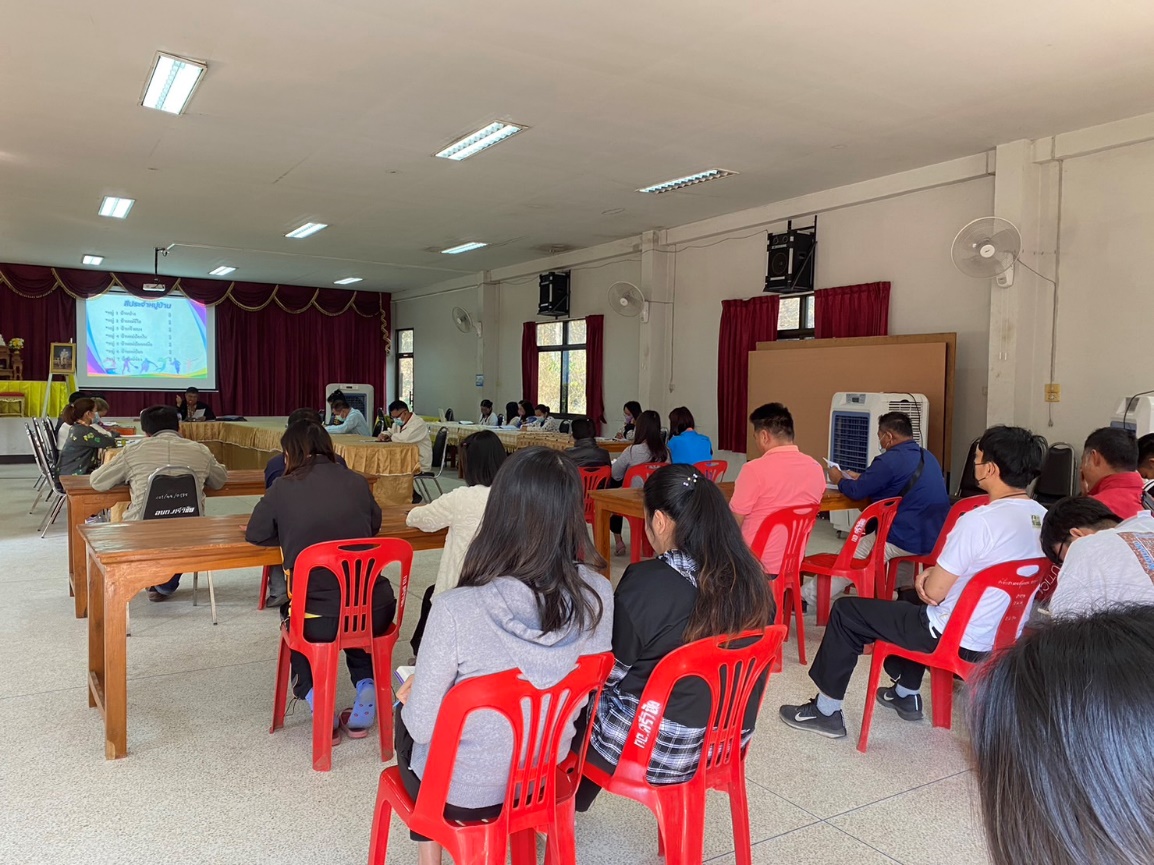 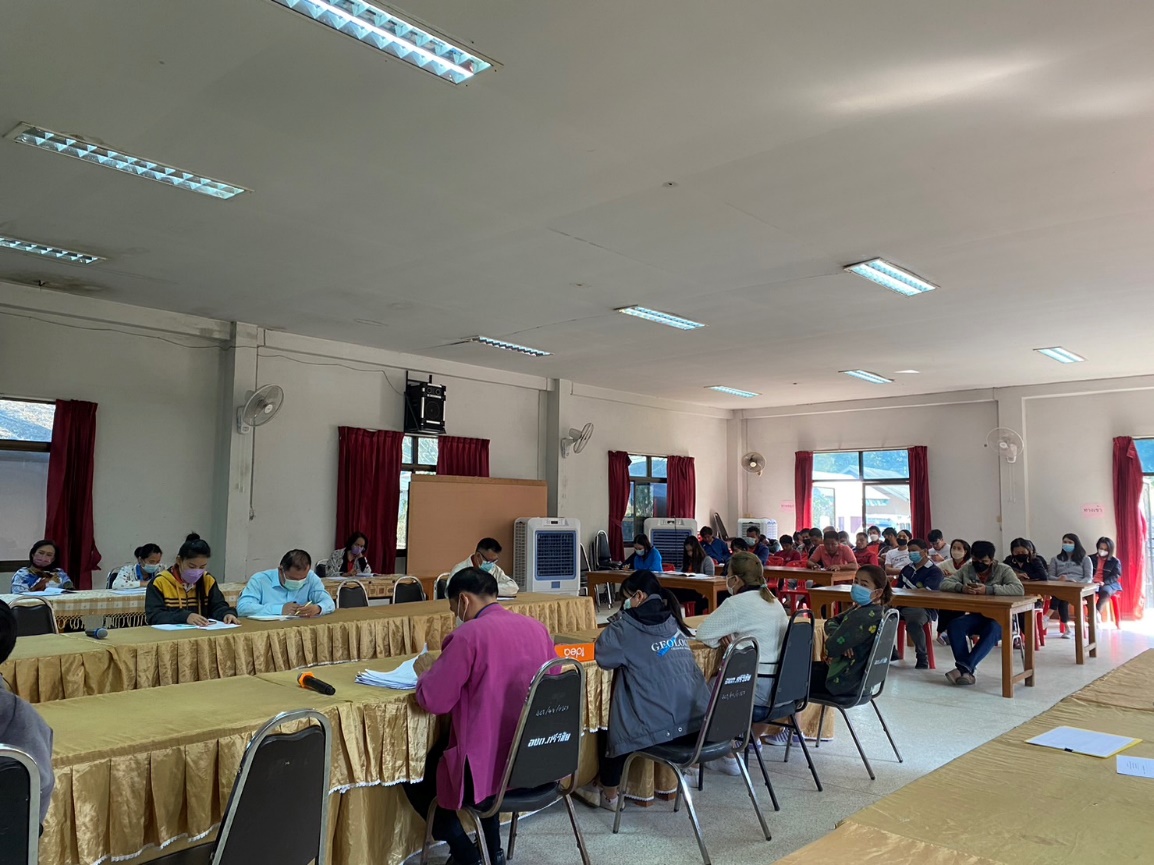 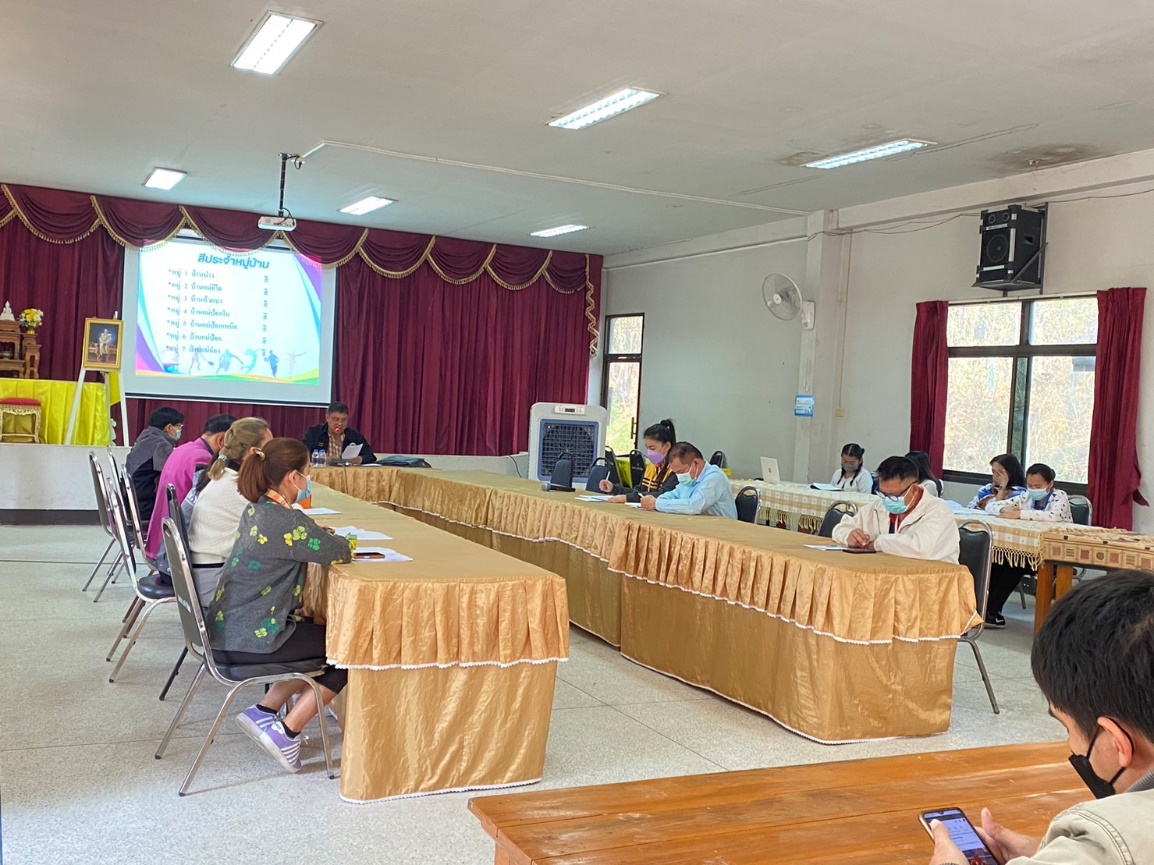 